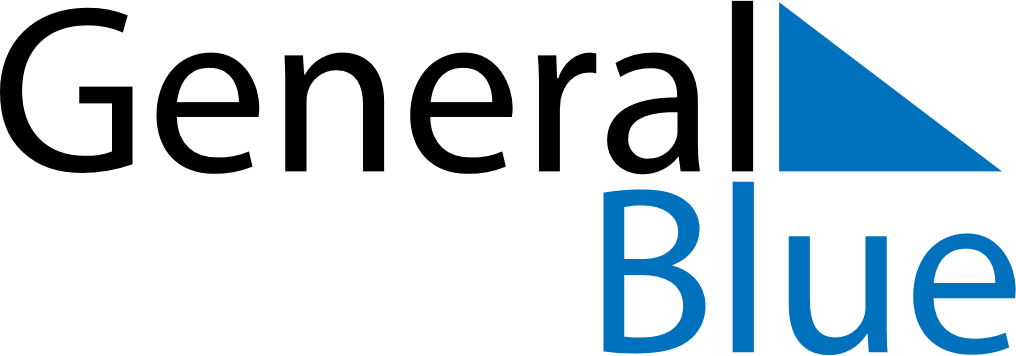 May 2021May 2021May 2021May 2021May 2021May 2021VietnamVietnamVietnamVietnamVietnamVietnamMondayTuesdayWednesdayThursdayFridaySaturdaySunday12Labour Day3456789Dien Bien Phu Victory Day1011121314151617181920212223President Ho Chi Minh’s Birthday24252627282930Buddha’s Birthday31NOTES